Тревожный чемоданчикИнформация находится в стадии актуализацииПравила поведенияПод «Тревожным чемоданчиком» - принято называть базовый набор вещей для выживания в экстремальных ситуациях до прибытия спасателей или до безопасной эвакуации из зоны чрезвычайной ситуации, будь то землетрясение, наводнение, пожар и т.п. Правильно укомплектованный «тревожный чемоданчик» может обеспечить автономное существование человека в экстремальных ситуациях, когда поблизости нет воды, еды, тепла, крыши над головой. Минимальное количество запасов, необходимое для автономного пребывания, рассчитывается исходя из времени, за которое чрезвычайные службы смогут отреагировать и вмешаться в ситуацию. Период автономного пребывания в ожидании помощи спасателей зависит от вероятности возникновения природной или техногенной чрезвычайной ситуации в данной местности, а также удаленности от крупных населенных пунктов. Таким образом, в каждом конкретном случае «тревожный чемоданчик» комплектуется в соответствии с местом его проживания и индивидуальными особенностями человека. Как правильно укладывать вещи Строгих рекомендаций на этот счет нет, но лучше следовать туристическому правилу: легкие предметы и предметы первой необходимости - аптечка, фонарик, нож и т.п. - сверху и в карманах, сменное белье, еда - на дно. Чтобы защитить содержимое от влаги - используйте вакуумные пакеты с зажимом. Также, перед укладкой вещи можно упаковать в обычные полиэтиленовые пакеты, предварительно обмотав скотчем. Обязательно ли иметь «тревожный чемоданчик»? Наличие «тревожного чемоданчика» зависит от отношения к окружающей действительности, жизненного опыта. Многие люди, пережившие Великую отечественную войну, делают запасы продуктов и всего необходимого на месяц вперед. Важно объективно учитывать необходимость наличия дома или на работе «тревожного чемоданчика», а также возможность его использования. Например, вероятность использования «тревожного чемоданчика» в мегаполисе и не в сейсмоопасном регионе - низка. В таком случае при себе желательно иметь комплект «первой необходимости» - легкий и компактный набор, который удобно с собой носить. Комплект «первой необходимости» может включать в себя следующие предметы: - Фонарик. - Мини радиоприемник (многие мобильные телефоны с радиоприемником). - Универсальный нож с набором инструментов. - Спички (охотничьи) или зажигалка. - Еда из расчета на сутки (любые калорийные, занимающие немного места, легкие продукты). - Деньги. Документы (паспорт или его копия). - Набор средств первой медицинской помощи: индивидуальные перевязочные пакеты, набор бактерицидных пластырей; клей БФ - используется вместо йода и зеленки, образует на ране защитную пленку; препараты, снижающие болевой синдром (зубная и головная боль, боль при травмах, ожогах, лихорадочное состояние); лекарства, применяемые при аллергии; набор прописанных врачом лекарств, принимаемых периодически или постоянно. Перечисленные выше предметы не занимают много места, а их наличие поможет избежать многих затруднений. Если вы живете в крупном населенном пункте, то обеспечение предметами первой необходимости и продуктами питания на 2-3 суток скорее всего не будет большой проблемой. В каких случаях особенно рекомендуется иметь «тревожный чемоданчик»?  Перечислим случаи, когда «тревожный чемоданчик» особенно рекомендуется держать дома. Если вы живете в: а) районе (зоне) возможных землетрясений (и/или цунами); б) районе (зоне) повторяющихся серьезных наводнений (половодье); в) районе (зоне) серьезных площадных лесных пожаров; г) районе (зоне) проживания в пределах предприятий, работающих с вредными веществами; д) зоне проживания, где есть вероятность возникновения вооруженных конфликтов; е) других проблемных регионах. 
Как оказать первую помощь пострадавшему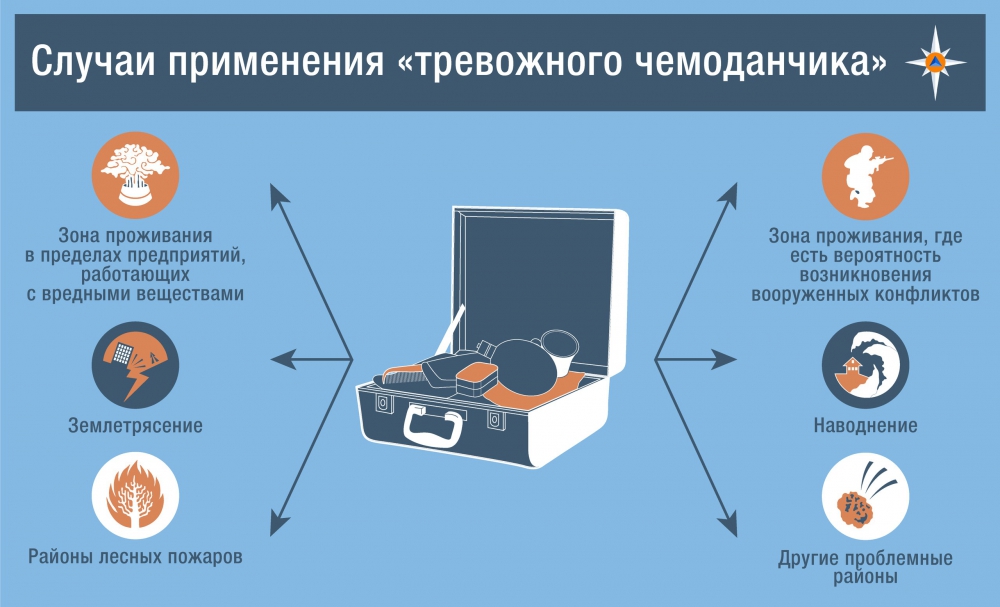 Тревожный чемоданчикВозможный базовый набор для «тревожного чемоданчика»: - Аптечка первой помощи. - Фонарик ручной и налобный (желательно диодный) и запас батареек к ним (можно инерционный с функцией подзарядки сотового телефона). - Мини радиоприемник с запасом батареек (или сотовый телефон с функцией радио). - Универсальный нож (с набором инструментов). - Охотничий нож. - Запас еды и воды (минимум на 3-е суток). - Смена нижнего белья и носков. - Свисток (потребуется, чтобы звать на помощь). - Охотничьи спички, сухой спирт, газовые зажигалки (2-3 шт). - Ремонтный комплект (нитки, иголки и пр.). - Одноразовая посуда. - Средства гигиены. Если позволяет место и средства - положите спальный мешок, палатку (сейчас в специализированных магазинах представлен огромный их выбор), - газовую туристическую горелку с баллончиком 200-400 г. – этого вполне хватит на первое время для приготовления еды и обогрева. Может пригодиться маленький блокнот и карандаш, который в отличие от шариковой ручки пишет всегда. В зависимости от местности, в которой вы проживаете, будет меняться и содержимое «тревожного чемоданчика». Например, в сельской местности, понадобится компас, складная пила, а в городских условиях эти предметы вряд ли будут востребованы. Рекомендуется протестировать уже собранный «тревожный чемоданчик», например, на даче, а затем скорректировать его содержимое.